　　年　　組　　班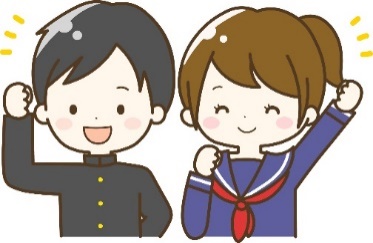 メンバー（　　　　　　　　　　　　　　　　　　　　　　　）「よりよい人間関係をく」ためのグループ目標目標を達成するための約束（３か条）○　　　　　　　　　　　　　　　　　　　　　　　　　　　○　　　　　　　　　　　　　　　　　　　　　　　　　　　○　　　　　　　　　　　　　　　　　　　　　　　　　　　　振り返り①「野外炊事体験」を実施して・・・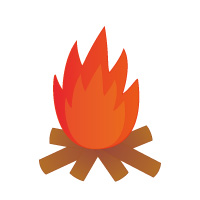 　グループ目標の達成度は？　約束は守れた？　もっと良くするにはどうすればよい？　など振り返り②「人間関係づくりプログラム」を実施して・・・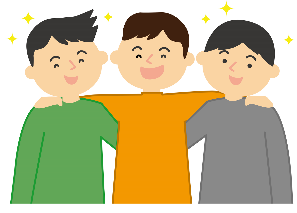 　グループ目標の達成度は？　約束は守れた？　この経験を今後にどう生かす？　など